令和５年度 鬼北町暮らし応援商品券取扱店舗登録申込書令和　　年　　月　　日鬼北町　（委託先 鬼北町商工会）　御中下記のとおり、登録を申込みます。　※下記制約事項すべてに☑をしてお申込み下さい。１ 本事業の趣旨に賛同し、「取扱店舗募集要項」の確認及び同意した上で登録を申込みます。２ 「取扱店舗募集要項」を遵守するとともに、改善要請等があった場合はそれに従います。３ 暴力団等反社会的勢力に該当しない者であり、今後もこれらの者にならないことを誓約します。□１ 事業者情報―・―・―・―・―・―・―・―・―・―・―・―・―・―・―・―・―・―・―・―・―・―・―・―・―・―・―・―・―□２ 店舗情報※可能な限り、令和４年度商品券事業で配布したのぼり用ポール・スタンド等を再利用願います。□３ 振込先金融機関情報※申込書に記載された個人情報は、鬼北町及び鬼北町商工会が管理し、本事業の目的以外には使用いたしません。受付番号申 込 者事業所名申 込 者代表者氏名申 込 者所 在 地〒〒〒申 込 者電話番号担当者フリガナ店舗名・事業所名（チラシ等に掲載）店舗・事業所の所在地（チラシ等に掲載）〒鬼北町大字業　　種のぼり用ポール希望の有無必要 □    ※必要な方は☑ 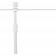 のぼりスタンド希望の有無必要 □    ※必要な方は☑ （写真はイメージです）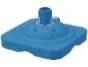 商品券の換金振込預金口座金融機関名支 店 名商品券の換金振込預金口座金融機関コード支店コード商品券の換金振込預金口座口座の種類普 通　・　当 座口座番号商品券の換金振込預金口座（フリガナ）商品券の換金振込預金口座口 座 名 義商品券の換金振込預金口座添 付 書 類上記通帳のコピー(表面と通帳を開いた１ページ目)を添付下さい。上記通帳のコピー(表面と通帳を開いた１ページ目)を添付下さい。上記通帳のコピー(表面と通帳を開いた１ページ目)を添付下さい。申込期限　令和５年１０月２５日(水)必着（チラシ等に掲載します）※期限日以降も継続的に募集し随時登録しますが、チラシ等に掲載されない場合があります。